								             			2017-2018Tigard-Tualatin School District 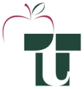 Talented and Gifted (TAG) ProgramTEMPLETON ELEMENTARY SCHOOLWelcome to the Templeton Elementary TAG Program Hello parents!  Welcome to the TTSD TAG program! My name is Kaitlyn Dasler and I am the TAG Specialist at Bridgeport this year. This is my first year working in the TAG program. I have been a classroom teacher in this district since 2013. I look forward to working with your child and anticipate a positive school experience for everyone.  I am at two schools, so my schedule may vary a bit during the year. I am at Templeton on Tuesdays and Bridgeport on Wednesdays.CONTACT INFORMATIONMy e-mail is Kdasler@ttsd.k12.or.usand my phone number is (503) 431-4841.  As a TAG specialist, I will work with your child’s teachers to enrich, extend, and accelerate the curriculum either by providing materials, team teaching, working in the classroom with small groups, or a variety of other methods. I will also be spending time during the school day with the TAG students, though it will be limited to once a month.  I also will be offering one after school activity per month that your child may wish to attend. I have enclosed the permission form for TAG After School Enrichment. I have also included a Parent Input Form for you to fill out and return to school.  This information will be used when your child’s teacher and I meet to create the TAG Individual Plan for your child this fall. You will be given a copy at fall conferences. 	Please let me know if you have any questions or concerns about your child. I am looking forward to a great year together!Kaitlyn Dasler TAG Specialist, Bridgeport & Templeton